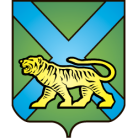 ТЕРРИТОРИАЛЬНАЯ ИЗБИРАТЕЛЬНАЯ КОМИССИЯ
ГОРОДА УССУРИЙСКАРЕШЕНИЕг. УссурийскОб освобождении от обязанностейчленов участковых избирательных комиссий с правом решающего голосаизбирательных участков №№ 2802, 2821, 2831, 2836,2838,2846,2869Рассмотрев поступившие в письменной форме заявления членов участковых избирательных комиссий с правом решающего голоса избирательных участков №№ 2802, 2821,  2831, 2836, 2838, 2846, 2869 Кириенко Людмилы Михайловны, Петровой Елены Владимировны, Ежова Антона Сергеевича,  Добычина Дмитрия Евгеньевича, Ермоловой Елены Леонидовны, Шишкиной Александры Сергеевны, Теречевой Юлии Викторовны, Мацак Виктора Николаевича, в соответствии с пунктом «а» части 6 статьи 29 Федерального закона «Об основных гарантиях избирательных прав и права на участие в референдуме граждан Российской Федерации», пунктом «1» части 6 статьи 32 Избирательного кодекса Приморского края, территориальная избирательная комиссия города УссурийскаРЕШИЛА:Освободить: Кириенко Людмилу Михайловну от обязанностей члена участковой избирательной комиссии с правом решающего голоса избирательного участка     № 2802 до истечения срока полномочий;Петрову Елену Владимировну от обязанностей члена участковой избирательной комиссии с правом решающего голоса избирательного участка     № 2802 до истечения срока полномочий;Ежова Антона Сергеевича от обязанностей члена участковой избирательной комиссии с правом решающего голоса избирательного участка     № 2821 до истечения срока полномочий;Добычина Дмитрия Евгеньевича от обязанностей члена участковой избирательной комиссии с правом решающего голоса избирательного участка     № 2831 до истечения срока полномочий;Ермолову Елену Леонидовну от обязанностей члена участковой избирательной комиссии с правом решающего голоса избирательного участка     № 2836 до истечения срока полномочий;Шишкину Александру Сергеевну от обязанностей члена участковой избирательной комиссии с правом решающего голоса избирательного участка    № 2838 до истечения срока полномочий;Теречеву Юлию Викторовну от обязанностей члена участковой избирательной комиссии с правом решающего голоса избирательного участка    № 2846 до истечения срока полномочий;Мацак Виктора Николаевича от обязанностей члена участковой избирательной комиссии с правом решающего голоса избирательного участка    № 2869 до истечения срока полномочий.Направить настоящее решение в участковые избирательные комиссии избирательных участков №№ 2802, 2821, 2831, 2836,2838,2846,2869 для сведения.Разместить настоящее решение на официальном сайте администрации Уссурийского городского округа в разделе «Территориальная избирательная комиссия города Уссурийска» в информационно-телекоммуникационной сети «Интернет».Председатель комиссии			       		            	   О.М. МихайловаСекретарь комиссии                                                                              С.В. Хамайко01 сентября 2016 года                       №  178/32